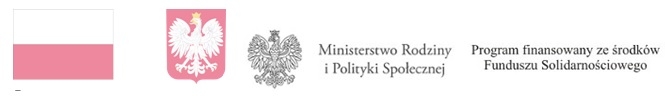 NABÓR NA STANOWISKO ASYSTENTA OSOBISTEGO OSOBY NIEPEŁNOSPRAWNEJ W RAMACH REALIZACJI PROGRAMU ASYSTENT OSOBISTY OSOBY NIEPEŁNOSPRAWNEJ – EDYCJA 2023Dyrektor Miejsko-Gminnego Ośrodka Pomocy Społecznej w Dąbrowicach  informuje, iż 
w związku z przystąpieniem Gminy Dąbrowice  do realizacji Programu "Asystent osobisty osoby niepełnosprawnej" – edycja 2023 finansowanego ze środków Funduszu Solidarnościowego, ogłasza nabór na stanowisko: asystenta osobistego osoby niepełnosprawnej.Usługi asystencji osobistej  mogą świadczyć osoby:posiadające dokument potwierdzający uzyskanie kwalifikacji w następujących kierunkach: asystent osoby niepełnosprawnej, opiekun osoby starszej, opiekun medyczny, pedagog, psycholog, terapeuta zajęciowy, pielęgniarka, fizjoterapeuta; lubposiadające co najmniej 6-miesięczne, udokumentowane doświadczenie w udzielaniu bezpośredniej pomocy osobom niepełnosprawnym np. doświadczenie zawodowe, udzielanie wsparcia osobom niepełnosprawnym w formie wolontariatu; wskazane przez uczestnika lub jego opiekuna prawnego, pod warunkiem, że osoba wskazana spełnia przynajmniej jeden z warunków, o których mowa w pkt 1) lub 2).Zakres zadań wykonywanych  na stanowisku Asystenta Osobistego Osoby Niepełnosprawnej:Usługa asystencka obejmuje wspieranie osoby niepełnosprawnej w wykonywaniu podstawowych czynności dnia codziennego, niezbędnych do aktywnego funkcjonowania:asystowaniu w codziennych czynnościach życiowych - wyjściu, powrocie oraz /lub dojazdach w wybrane przez osobę niepełnosprawną miejsce np.: dom, praca, placówki oświatowe , świątynie, urzędy , gabinety lekarskie itp.)asystowaniu w załatwianiu spraw urzędowych,asystowaniu przy zakupach, z zastrzeżeniem aktywnego udziału uczestnika Programu przy ich realizacji,nawiązaniu kontaktu/współpracy z różnego rodzaju organizacjami,korzystaniu z dóbr kultury (np. muzeum, teatr, kino, galerie sztuki itp.),wykonywaniu czynności dnia codziennego.zaprowadzaniu dzieci z orzeczeniem o niepełnosprawności do placówki oświatowej   lub przyprowadzaniu ich z niej.Zakres czynności w ramach usług asystenta do Programu „Asystent osobisty osoby niepełnosprawnej”– edycja 2023  stanowi załącznik nr 8 do Programu Ministra Rodziny i Polityki Społecznej „Asystent Osobisty Osoby Niepełnosprawnej – edycja 2023”Wymagania dodatkowe:Umiejętność dobrej organizacji czasu pracy,Predyspozycje osobowościowe do pracy z osobami niepełnosprawnymi,Komunikatywność, w tym znajomość alternatywnych sposobów porozumiewania
się z osobami niepełnosprawnymi,nieposzlakowana opinia,niekaralność za przestępstwa popełnione umyślnie,pełna zdolność do czynności prawnych oraz korzystania z pełni praw publicznych,stan zdrowia pozwalający na zatrudnienie na określonym stanowisku,dodatkowym atutem będzie posiadanie prawa jazdy kat. BWymagane dokumenty:CV- życiorys;Kopie dokumentów potwierdzających uzyskanie kwalifikacji;Kwestionariusz osoby ubiegającej się o pracę ( w załączeniu);Oświadczenie  o pełnej zdolności do czynności prawnych oraz korzystania w pełni   z praw publicznych  i o niekaralności za przestępstwa popełnione umyślnie, oświadczenie o wyrażeniu zgody na przetwarzanie danych osobowych zawartych   w ofercie pracy dla potrzeb procesu rekrutacji                                     ( w załączeniu);Oświadczenia Asystenta o wyrażeniu zgody na wykorzystanie wizerunku w ramach realizacji programu ( w załączeniu);Klauzula informacyjna RODO w ramach Programu „Asystent osobisty osoby niepełnosprawnej” – edycja 2023 Ministra Rodziny i Polityki Społecznej.Inne dokumenty świadczące o posiadanych kwalifikacjach i umiejętnościach.W przypadku gdy usługi asystencji osobistej będą świadczone na rzecz dzieci niepełnosprawnych do 16. roku życia z orzeczeniem o niepełnosprawności wymagane jest także:Zaświadczenie o niekaralności;Pisemna informacja o niefigurowaniu w Rejestrze Sprawców Przestępstw na Tle Seksualnym;Pisemna akceptacja osoby asystenta ze strony rodzica lub opiekuna prawnego dziecka z niepełnosprawnością.Usługi asystencji osobistej mogą być realizowane przez 24 godziny na dobę, 7 dni w tygodniu,                przy czym przez tą samą osobę maksymalnie do 12 godzin na dobę. Forma zatrudnienia:umowa zlecenieczas pracy – 7 dni w tygodniuMiejsce pracy – Teren Gminy Dąbrowice Pytania kierować można do Miejsko- Gminnego Ośrodka Pomocy Społecznej w Dąbrowicach osobiście (ul. Nowy Rynek 17, 99-352 Dąbrowice) lub pod nr telefonu: 24/252-25-89, 24/252-50-32,  782-266-714Dokumenty należy składać osobiście w siedzibie M-GOPS lub listownie na adres: Miejsko- Gminny Ośrodek Pomocy Społecznejw Dąbrowicach, ul. Nowy Rynek 17,99-352 Dąbrowice lub począ elektroniczną na adres: gopsdabrowice@op.pl